FCC to Unveil Revised Set-Top Proposal Federal Communications Commission Chairman Tom Wheeler is to release a revised set-top-box proposal that emphasizes adding apps to streaming devices. The plan would open up apps on smart TVs, gaming consoles and other devices, allowing consumers to bypass leasing set-top pay-TV boxes.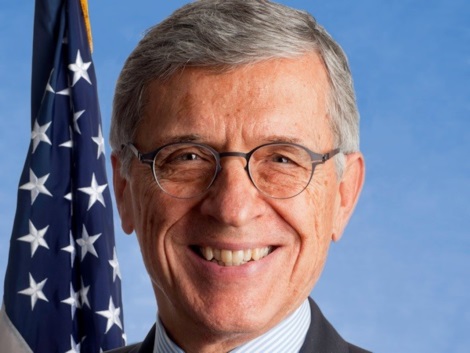 Variety 9/6/16http://variety.com/2016/biz/news/fcc-set-top-box-tom-wheeler-2-1201853003/